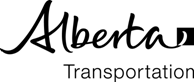 Date of Collision:	Day       Month     Year           Time of Collision   (Hour : Minute)      (AM/PM)Highway Number      	      km in a    Direction from      Contract Number      		Station Number      Type of Construction Involved      Project Manager or MCI        Project Manager or MCI Contact Number  Region       	CMA      Contractor       Number of Persons Injured   Number of Persons Killed Names and Addresses of Operators Involved Names and Addresses of Pedestrians Involved Weather Conditions  Clear  Cloudy  Fog   Mist  Smoke  Dust  Rain  Snow  Sleet  Not KnownLight Conditions Daylight 	 Dusk	 Dawn		Darkness with Road Not Lighted  Darkness with Road Lighted		 Flashing Lights	 Not KnownRoad Surface Type Oilbound		 Subgrade		 Gravel		 Soil Cement 	 Gravel Base Pavement Tacked	 Pavement Not Tacked		 Concrete 		 Dust Control Chip Seal		 Other      Road Surface Condition Dry 	 Wet 	 Muddy 	 Snowy 	 Icy 		 Loose Sand or Gravel Oily 	 Not KnownNames of Alberta Transportation and/or Consultant Involved if Any  Identification Numbers of Alberta Transportation and/or Consultant Units if Any   If Alberta Transportation and/or Consultant Equipment Involved Unit was: Parked off Highway 	 Yes 		 NoParked on Highway 	Right side  		Left side Travelling along highway:	In Direction of Travel  	Against Direction of Travel Making Turning Movements Backing Was Contractor’s Personnel Involved? 	 Yes 	 NoWas Contractor’s Equipment Involved?	 Yes 	 NoIf Contractor’s Equipment Involved Unit Was: Parked off highway 	 Yes		 NoParked on highway	Right side 	Left side        Driving Lane        Shoulder Travelling along highway:	   In Direction of Travel  	Against Direction of Travel Making Turning Movements Backing Details of Involvement with Project.           All Signs and Barricades on Diagram Were: Reflectorized in accordance with standards for construction signs  Yes	 No	Clean  	Dirty  General Condition of Signs	 (1. Good  2. Fair  3. Unacceptable)	Flashing Lights Were Operating	 Yes		 No     Pavement Markings Were    Spotting Only  	Davidson Markers	 Yes		 No	Reflectorized Tape	 Yes		 No	Other      New Adequate Badly Worn None Number of Flagpersons on Duty at Time of Collision Were Flagpersons Wearing Proper Uniform?		 Yes	 NoNumber of Flagpersons was Adequate?		 Yes	 NoWhat Action was Taken After the Collision was Reported to Correct Any Hazardous Conditions?      When and By Whom? (Contractor, Project Engineering Crew, District Maintenance Crew, etc.)      Attached Diagram Must Indicate:Location of Collision.Paths of Vehicles Immediately Before and After Collision.Location and Position of Vehicles After Collision.North Arrow.All signs, flares, flashing lights, etc., and barricades in place at time of collision. (Show Chainage)Pavement Markings at Location of Collision.Location of any Flagpersons on Duty.Geometrics of Highway Including Width of Travel Surface, Entrances, Detours, etc.All physical hazards such as Potholes, Bumps, Excavations and Windrows leading up to and including those at the 	collision scene.Visible Damage of Public Property (Barricades, Flexbeams, etc.)      Estimated Cost of Damaged Property      Full Written Description of the Collision Alberta Transportation Representative’s Opinion or Impressions as to What May Have Caused the Collision.Report Prepared by:______________________________     ______________________________     ____________________                       	                    Name                                                      Signature                                           Date______________________________    _____________________________________________________                   Phone Number                                                             Email Address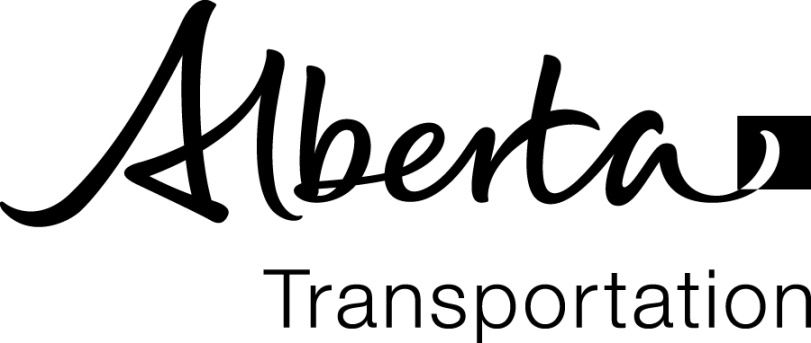 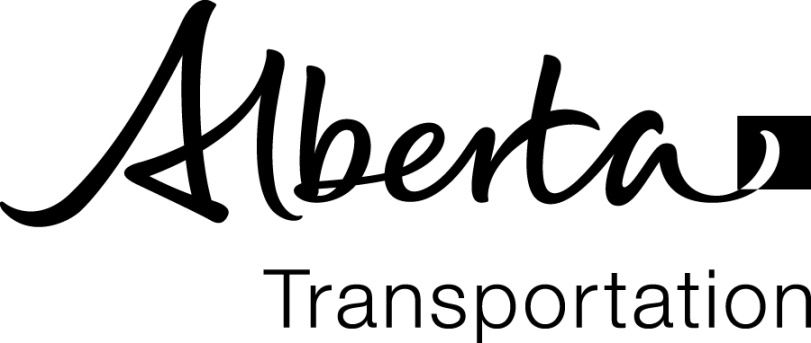 